Об утверждении плана мероприятий по организации и проведению единой республиканской акции «Зеленая Башкирия» на территории сельского поселения Тактагуловский сельсовет муниципального района Бакалинский район Республики БашкортостанВ целях воспитания бережного отношения к лесу, привлечения внимания общества к проблемам сохранения и воспроизводства лесных ресурсов, руководствуясь Федеральным законом от 06.10.2003 г. №131-ФЗ «Об общих принципах организации местного самоуправления в Российской Федерации», администрация сельского поселения Тактагуловский  сельсоветПОСТАНОВЛЯЕТ: 1.Утвердить прилагаемый план мероприятий по организации и проведению единой республиканской акции «Зеленая Башкирия» на территории сельского поселения Тактагуловский сельсовет муниципального района Бакалинский район Республики Башкортостан.2. Привлекать к участию в акции население, актив, ветеранов, молодежь, волонтеров.3. Настоящее постановление обнародовать на информационном стенде в здании администрации сельского поселения Тактагуловский сельсовет муниципального района Бакалинский район Республики Башкортостан по адресу: с. Тактагулово, ул. Молодежная, д.9 и на официальном сайте в сети Интернет.    4. Контроль за выполнением настоящего Постановления оставляю за собой. И.о. главы администрации СП                              А.М. КадыровПриложение к постановлению администрации сельского поселения Тактагуловский  сельсоветмуниципального района Бакалинский район Республика Башкортостан №24/2 от 12 апреля 2022 года План мероприятийпо организации и проведению единой республиканской акции «Зеленая Башкирия»Башкортостан РеспубликаҺыБакалы районымуниципаль районыныңТоктагол ауыл советыауыл биләмәһе Хакимиәте452655, Токтагол ауылыЙэштэр урамы, 9, тел. 2-98-36https://taktagul.rue-mail: Taktagul2008@yandex.ru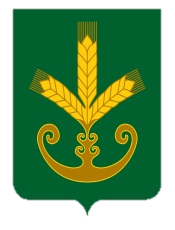 Республика БашкортостанАдминистрация сельского поселенияТактагуловский сельсоветмуниципального районаБакалинский район452655, с. Тактагуловоул. Молодежная, 9, тел. 2-98-36https://taktagul.rue-mail: Taktagul2008@yandex.ruҠАРАРПОСТАНОВЛЕНИЕ «12» апрель 2022 й.    № 24/2             «12» апреля 2022 г.№ п/пМероприятияСрок исполненияОтветственныеОтметка о выполнении1Организация информационной компании о проведении акцииАпрельАдминистрация СП2Определение ответственных лиц по объектамАпрельГлава СП3Обеспечение посадочным материаломАпрельРуководители бюджетных учреждений4Обеспечение подготовки площадок для проведения акции, подготовка лунок для высадки саженцев. Полив.АпрельОтветственные лица по объектам5Обеспечение участников акции средствами индивидуальной защиты, инструментомАпрельОтветственные лица по объектам6Обеспечение подвоза воды, организация горячего питания (горячего чая) участников акции, музыкального сопровожденияАпрельАдминистрация СП СДК7Подведение итогов работ, выполненных в рамках проведения акции. Представление общей информации в администрацию МР Бакалинский район РБ МайАдминистрация СП